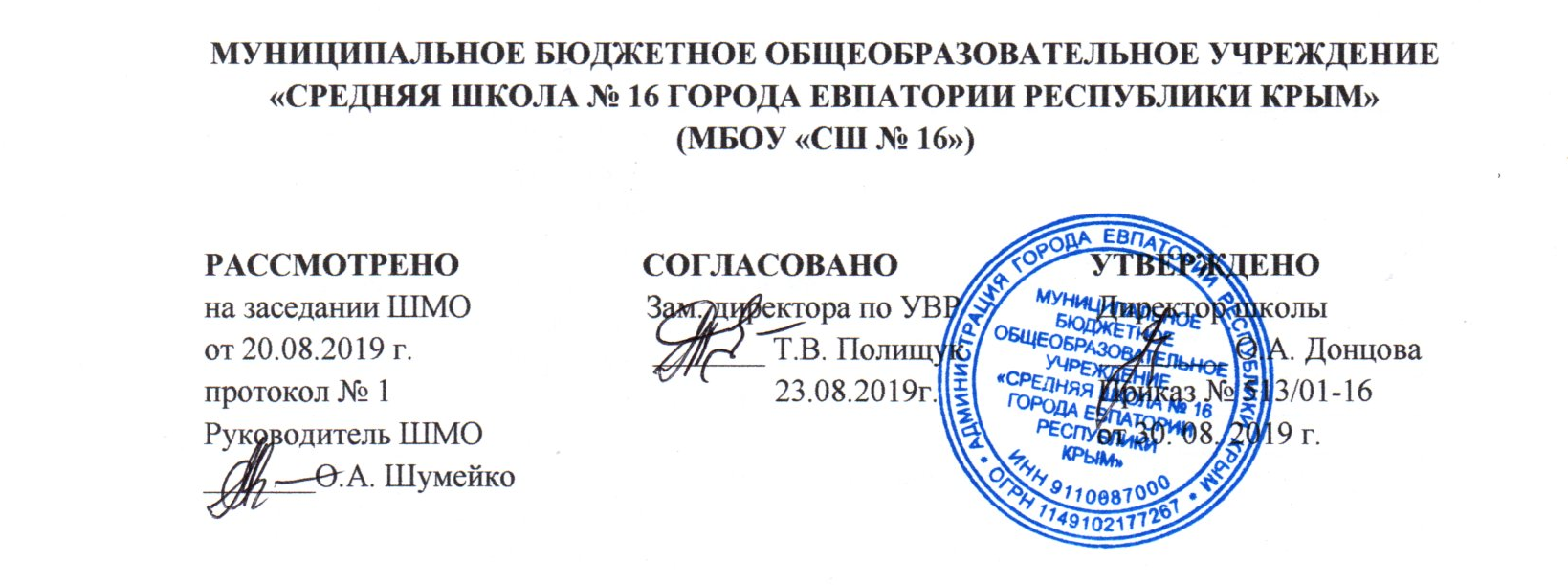 КАЛЕНДАРНО-ТЕМАТИЧЕСКОЕПЛАНИРОВАНИЕвнеурочной деятельностиобщеинтеллектуального направления курса «ЗАНИМАТЕЛЬНЫЙ РУССКИЙ ЯЗЫК»для 4-Б классана 2019-2020 учебный годСоставитель:Чирко Людмила Викторовнаучитель начальных классов_____________(подпись учителя)г. Евпатория 2019№ п/п№ п/пДатаДатаТема занятияпланфактпланфактТема занятия1.06.09И снова о русском языке…2.13.09Крылатые слова и афоризмы.3.20.09Копилка занимательных заданий.4.27.09Игротека.5.04.10Об именах.6.11.10О русских фамилиях.7.18.10В поисках сбежавших головоломок.8.25.10Игротека.9.08.11Мы играем в логогрифы.10.15.11Учимся распознавать речевые ошибки.11.22.11Коллекция заморочек.12.29.11Игротека.13.06.12Ох уж эти фразеологизмы!...14.13.12Работаем над рифмами.15.20.12Словесные забавы.16.27.12Игротека.17.10.01Продолжаем работу над фразеологизмами.18.17.01Русские пословицы и поговорки.19.24.01Ассорти для любителей русского языка.20.31.01Игротека.21.07.02И снова о фразеологизмах.22.14.02Однородные члены предложения.23.21.02Ошибочка вышла!...24.28.02Игротека.25.06.03Про омонимы и их разновидности.26.13.03Еще немного фразеологизмов.27.27.03В стране Перевертундии.28.03.04Игротека.29.10.04Что такое «паронимы».30.17.04Запоминаем словарные слова.31.24.0431 июня. Решение занимательных заданий.32.08.05Игротека.33.15.05Повторяем… Повторение русских имён и фамилий, афоризмы и логорифмы.34.22.05Повторяем… Происхождение и значение фразеологизма «Как Мамай прошёл»